Present:Chairman: Councillor H Jowett-Frost Councillors: M Bennett, M Kerry, D TaylorORDER OF BUSINESS01/22x To receive apologies for absence	RESOLVEDApologies were received approved from Councillor G Dolman (personal) 02/22x To receive any declarations of interest from Members	There were none03/22x Public Participation	There were none04/22x To consider any items which should be taken in exclusion of thepress and public	There were none05/22x To receive the notes of the meeting held on 10th February 2022 regarding Remembrance Sunday	RESOLVEDThat this event is managed by ATC.  ATC to shadow RBL 2022.That the service is held annually at St Martin’s Church with alternate speaker at the War Memorial representing Watchorn and St Martins ChurchesThat a traffic management firm is deployed to manage road closures  (Budget of £600.00)06/22x To review the Queens Jubilee event preparations 2022Thursday 2nd June 2022RESOLVEDThat a budget of £600.00 is approved for a beaconThat Alfreton Town Football Club is visited as an option for hosting a beacon ceremonyThat choirs are invited to singFriday 3rd JuneRESOLVEDThat the Church hold a service at 2pmThat schools are invited to provide artwork to exhibit in the church and around AlfretonSaturday 4th JuneRESOLVEDThat a stage is booked 2-9pm £1550.00.  £387.50 deposit paid from 21/22 budgetThat Sarah Bright is booked £500.00 for 3 hours.  £100.00 deposit paid from 21/22 budgetRainbow Artwork is booked £140.00. £70.00 deposit paid from 21/22 budgetThat Made Music are offered a set.  Cost to be confirmed with deposit paid from 21/22 budgetThat Acorn Roots are offered a set.  Cost to be confirmed with deposit paid from 21/22 budgetRequest to close the Rodgers Lane Car park to Amber Valley Borough Council (AVBC)That flags and bunting are purchased (£500.00 budget)Saturday 5th June RESOLVEDThat a ‘Picnic in the park’ event is advertised at the cricket GroundThat a band is provided. Cost to be confirmed with deposit paid from 21/22 budget07/22x To receive an update on monthly events 202226/02/22 Joker Entertainments £200.00RESOLVEDThat £200.00 is approved26/02/2022 Chernobyl Children’s Lifeline £100.00RESOLVEDThat £100.00 is approved08/22 To review the Christmas Event preparations 202226/11/2022Stage BookedRESOLVEDThat Joker entertainment are booked and deposit paid 21/22 budgetThat a brass band is booked and deposit paid 21/22 budgetThat PDP characters are booked for 4 hours and deposit paid 21/22 budgetItemSpend 2021/22Spend 2022/23VoconRoad closure£600.00Beacon£600.00Location AudioStage£387.50£1162.50Sarah Bright£100.00£400.00Rainbow Artwork£70.00£70.00Made Music£tbc£tbcAcorn Roots£tbc£tbcBunting£500.00DOTH£125.00£125.00Joker EntertainmentCrafts £200.00Chernobyl Children’s LifelineFacepainting£100.00Joker EntertainmentChristmas£100.00£tbcBrass BandChristmas£100.00£tbcPDP CharactersChristmas£100.00£tbcCommitted£2357.50£2357.50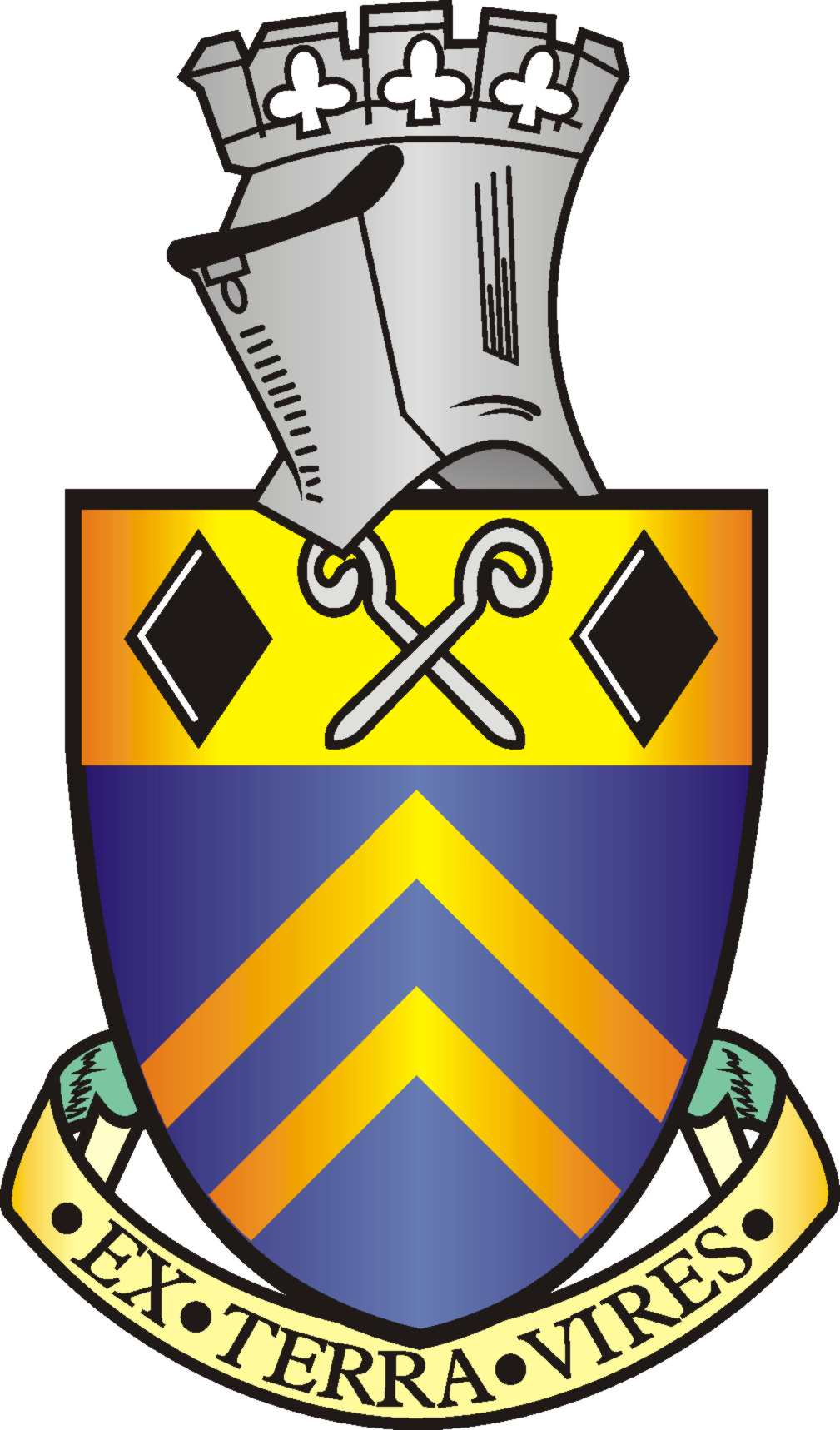 